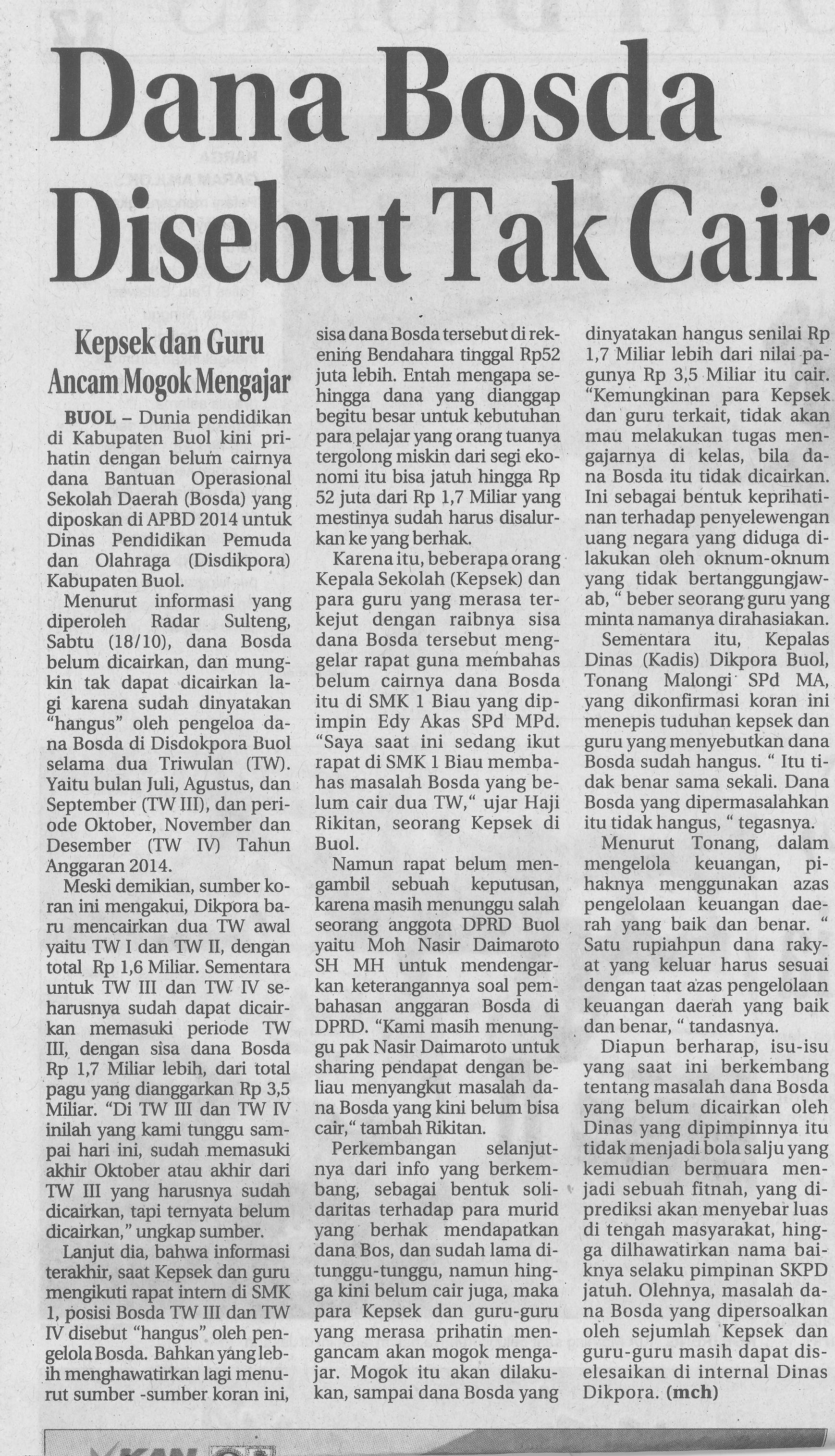 Harian    :Radar SultengKasubaudSulteng IHari, tanggal:Senin, 27 Oktober 2014KasubaudSulteng IKeterangan:KasubaudSulteng IEntitas:BuolKasubaudSulteng I